Не разрушай своё здоровье и жизнь!
1. Очень вредны недостаток физических нагрузок и движения.
2. Помни что неправильное питание укорачивает жизнь.
3. Будь всегда доброжелательным и оптимистичным, меньше злись и обижайся.
4. Не используй табачные изделия, помни, что они могут испортить твое здоровье.
5. Старайся проводить больше времени на свежем воздухе.
6. Употребление табачных изделий приводит к необратимым разрушающим последствиям для твоего организма.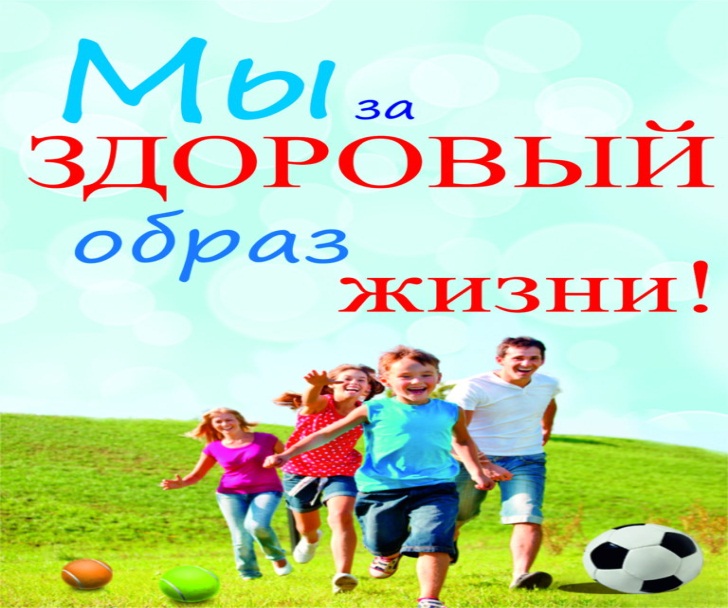 Твое здоровье - в твоих руках!С ЧЕГО НАЧИНАЕТСЯ УПОТРЕБЛЕНИЕ ТАБАЧНЫХ ИЗДЕЛИЙ?1.Хочется попробовать что это такое...2.Куда все туда и я...3.Мне все надоело, устал от проблем...4.Я докажу что уже взрослый...Данные суждения очень ошибочны, потому что они приводят к необратимым последствиям.Как сказать «НЕТ!»Нет. Мне это не нужно. Я хочу отдавать себе отчет в том, что я делаю.Нет. Я не хочу конфликтов с родителями, учителями.Спасибо, нет. Если я буду это делать  — то потеряю уважение к себе самому.Мне это не нравится!Я за здоровый образ жизни!Основные правила ЗОЖ :Сбалансированное питание.Распорядок  дня.Физическая активность.Закаливание.Гигиена.Правильное экологическое поведение.Умение управлять своими эмоциями.Отсутствие вредных привычекПредупреждение травматизма и отравлений.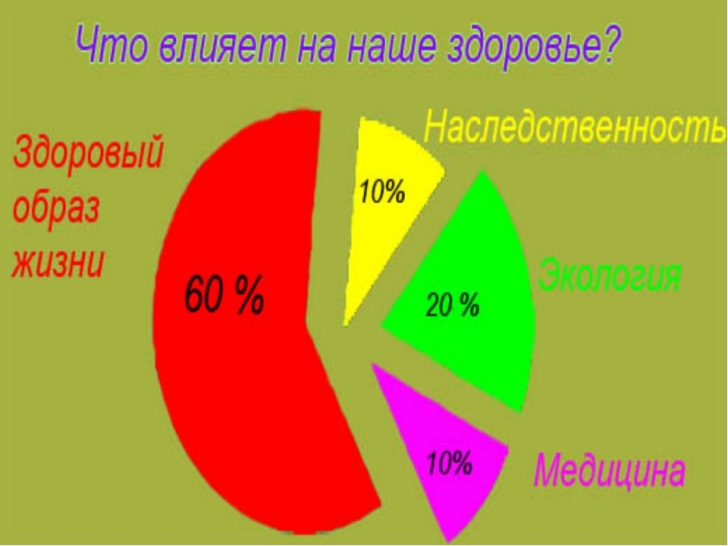 Ребята! Помните к чему приводят вредные привычки!1.Вредные привычки лишают ВАС будущего!2.Вредные привычки(вопреки вашему мнению) рушат ВАШУ дружбу!3.Вредные привычки разрушают и подрывают ВАШИ отношения с близкими!4.Вредные привычки приводят к несчастным случаям и лишают ВАС здоровья!5.Вредные привычки делают ВАС слабыми и безвольными!6.Из-за вредных привычек парни становятся слабыми и хилыми, а девушки теряют свою красоту и молодость!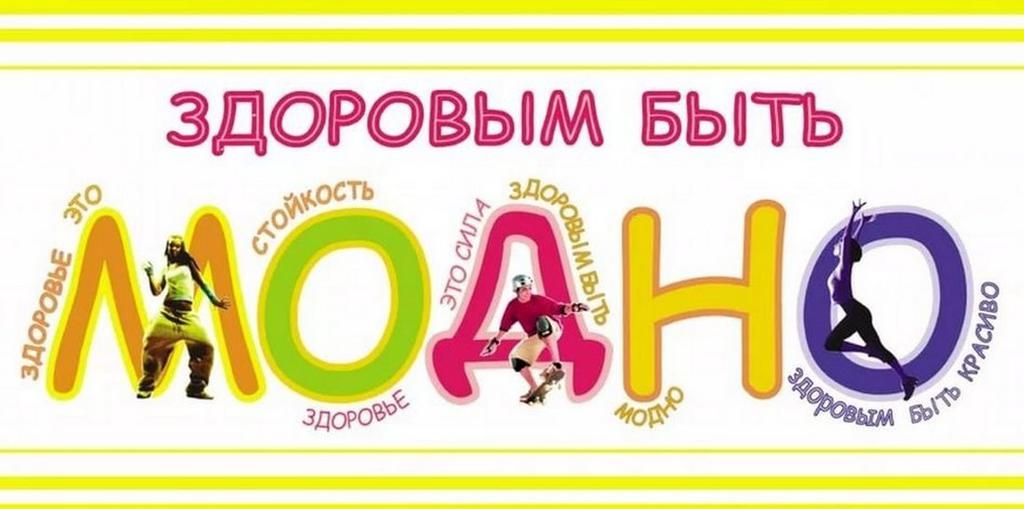 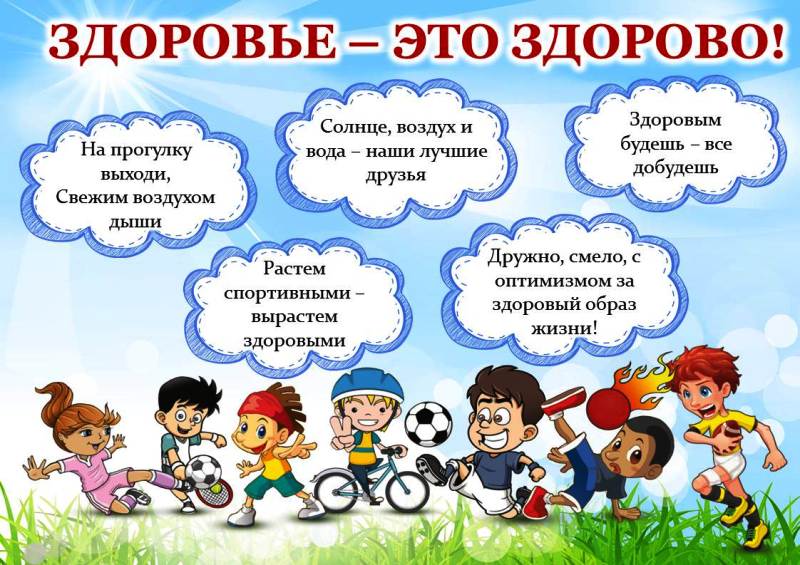 Быть здоровыми, сильными, уверенными в своих силах и стремящимися к своим целям, своему будущему – вот основная задача для молодежи! Только оставаясь здоровыми, вы сможете добиться в жизни очень многого, все в ВАШИХ руках!Помните это и умейте сказать НЕТ! тому что несет вред здоровью!МБОУ СОШ №30Адрес: г.Новороссийск с.Абрау-ДюрсоУл.Островского д.8Телефон: 8-8617-275-005Памятку разработала:педагог-психолог Щемерова Е.В.2020 годПамятка по пропаганде здорового образа жизни      «Я успешен! Я не курю!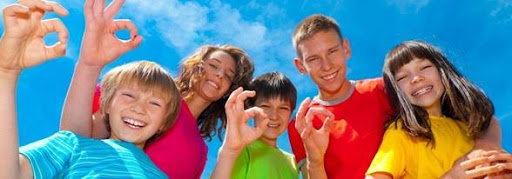 Дорогие ребята! Вы каждый день строите свое будущее. Благополучие вашей жизни зависит от вашего здоровья, энергии, образования и культуры. Каждый год 31 мая стартует акция приуроченная ко всемирному дню без табака под названием" Я успешен! Я не курю!". Данная памятка разработана специально для вас, чтобы вы всегда помнили как важно сохранять свое здоровье и знали как поддерживать его.Вы хотите быть здоровыми и успешными?Старайтесь выбирать более полезные продукты, вы то что вы едите.Кушайте овощи и фрукты, поскольку там огромное количество витаминов необходимых для вас.Развивайтесь, учитесь, узнавайте больше новой и полезной информации, ведь тот кто многое знает многого достигнет в жизни.